Obavijest o odabranom ponuditelju za organizacijuizvanučioničke  nastave u BOLOGNUNa roditeljskom sastanku održanom 10.01.2024. god. u 18:00 za organizaciju višednevne izvanučioničke nastave u Bolognu odabrana je agencija: Destinations F-tours d.o.o iz Splita.Zahvaljujemo na sudjelovanju.                                                                                           Predsjednica PovjerenstvaREPUBLIKA HRVATSKA
SREDNJA ŠKOLA „JURE KAŠTELAN „OmišTrg kralja Tomislava 2		021/861117KLASA:       602-02/24-10/1                                                                                                                                        URBROJ:     2181-354-24-2                                                                                                           Omiš, 12. siječnja 2024.   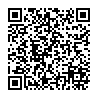 